abash cause to be embarrassed; cause to feel self-consciousaffirm 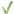 to declare or affirm solemnly and formally as truealder north temperate shrubs or trees having toothed leaves and conelike fruit; bark is used in tanning and dyeing and the wood is rot-resistantamble walk leisurelyamenities things that make you comfortable and at easeample more than enough in size or scope or capacityanachronism something located at a time when it could not have existed or occurredanguish extreme distress of body or mindanthropologist a social scientist who specializes in anthropologyarrogance overbearing pride evidenced by a superior manner toward inferiors